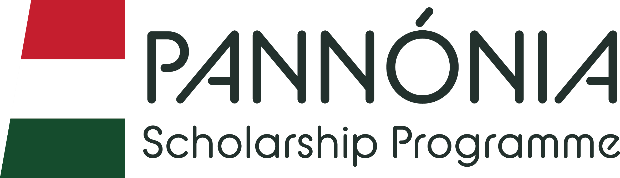 Reporting criteria: traineeship mobility SMTWe are looking for an essay-style report of 2-3 pages with photos. The questionnaire below should help you to prepare it. The answers to the first 7 questions must be included, the rest are just ideas for writing it.Name:Faculty:Department:Semester (1,2,3…):Name of host institution, city, country:Year and duration of mobility (e.g. spring 2019, 5 months): Description of my main practical activities:First impressions:Funniest experience:Description of my favourite activity:Trips: Friends:I recommend this place to people who ...Practical information for those who will choose this place:These are the skills I have developed the most:Other: